Divulgação de preçosBlack Friday.Campina GrandeOutubro de 2023© 2023. Fundo Municipal de Defesa de Direitos Difusos PROCON de Campina Grande/PBÉ permitida a reprodução parcial ou total desta obra, desde que citada a fonte.  EXPEDIENTEBlack Friday  
Divulgação de Preços da Black Friday para o mês de outubro.Ano 2023Prefeito do Município de Campina Grande/PBBruno Cunha LimaVice-prefeito do Município de Campina Grande/PBProcuradoria Geral do MunicípioAécio MeloCoordenador Executivo do Procon de Campina Grande –PB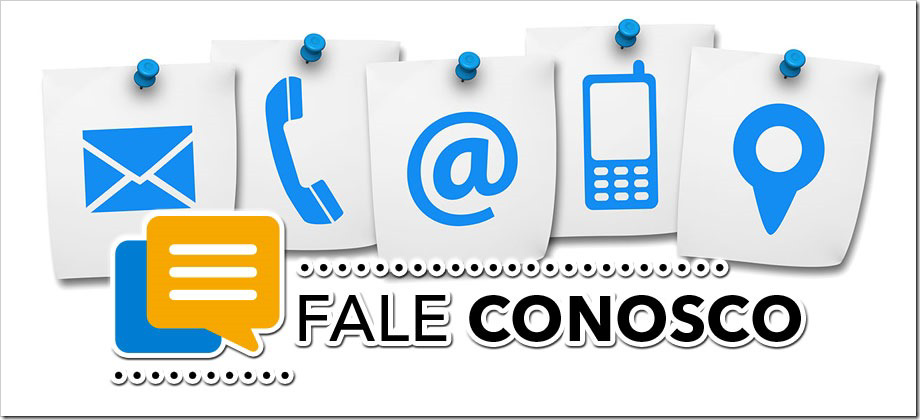 Elaboração de Conteúdo
Pesquisa de Campo e Estatística:Pesquisadores estagiários:Hellen Sonaly Silva Alves,Marcela Silva AraujoOrientador: Ricardo Alves de OlindaDepartamento de Estatística- UEPB CCT- Centro de Ciência e TecnologiaProjeto Gráfico e DiagramaçãoEliane FrançaAssessoria de ComunicaçãoCOMPRAS NA BLACK Organizamos algumas orientações para que o consumidor realize suas compras de uma forma mais segura e que consiga fazer uma economia real.  PESQUISE SEMPRE Faça uma lista do que pretende comprar na Black Friday e dias antes faça uma boa pesquisa dos preços do produto em pelo menos três lojas diferentes. Não se esqueça de pegar um panfleto da loja. Isso vai te ajudar a perceber se no dia da Black Friday os produtos estão realmente com preços promocionais.  Ser for comprar em sites, a internet também oferece diversas ferramentas de pesquisa de preços, ou então você pode fazer um print ou foto da página contendo os preços e a data, para você acompanhar a evolução dos valores do produto em períodos anteriores.   REPUTAÇÃO DA LOJA Escolha uma loja na qual você já tenha comprado ou que tenha boas referências. Certifique-se também se são informados dados como endereço, telefone, e-mail, CNPJ, políticas de privacidade e troca e devolução de produtos. E principalmente investigue a reputação da loja, veja se a empresa não possui muitas reclamações no site do Procon ou em sites como o Reclame Aqui.  POR QUE COMPRAR? Evite comprar por impulso, antes de se decidir pela aquisição do produto avalie bem se há uma necessidade. O recomendado é não dispender mais de 30% dos seus rendimentos com dívidas, prestações, financiamentos e parcelamentos. E não caia na tentação de ser atraído por descontos muito espetaculares.  Segundo os especialistas, os descontos reais dificilmente devem passar de 30%.  MAQUIAGEM DOS PREÇOS Nas últimas edições da Black Friday foram registrados casos de lojas que dias antes aumentaram o preço do produto de forma exorbitante, e no dia do evento eles retornaram ao preço anterior e passam a informação ao cliente que estão com descontos, a chamada "metade do dobro". Isso é conhecido como maquiagem de preços e pode ser considerada como publicidade enganosa. Os estabelecimentos podem ser multados por essa prática.  Caso o consumidor observe uma situação como esta, acione o Procon imediatamente pelos telefones 151, (83) 3065-8980, (83) 98185-8168, (83) 98186-3609 e (83) 98123-0749, ou por meio do aplicativo Procon CG Móvel disponível nos sistemas Androide e IOS.ENTREGA Durante a Black Friday os prazos de entrega dos produtos podem ser maiores. A empresa é obrigada a informar ao consumidor o tempo que o mesmo vai esperar. Lembrando que em Campina  devido a Lei nº 5.508/2014 as lojas de móveis e eletrodomésticos instaladas na cidade não podem cobrar do consumidor nenhuma taxa  de entrega e/ou montagem de móveis, eletrodomésticos e  equipamentos de informática. E na hora da entrega o consumidor só deve assinar o documento de recebimento do produto após examinar o estado da mercadoria. Se for constatada alguma irregularidade, ela deve ser informada ao entregador, justificando o não recebimento.  MOSTRUÁRIO Produtos de mostruários, geralmente, apresentam um percentual de desconto maior, geralmente apresenta algum defeito. Caso o consumidor se decida em comprar o produto, tem que ficar atento em verificar quais os vícios (problemas) que eventualmente o mesmo apresente e caso não seja tão aparente pergunte ao vendedor. Se o consumidor decidir pela compra, os vícios poderão constar detalhadamente na nota fiscal. Para os vícios informados previamente não caberá a garantia legal ou garantia contratual. Porém, se o produto apresentar algum vício não relacionado na nota fiscal no ato da compra, o consumidor poderá exigir o reparo no prazo de garantia legal ou garantia contratual, se houver.  GARANTIA O Código de Defesa do Consumidor estabelece dois tipos de garantia. São elas:  a) Garantia legal: produtos duráveis têm 90 dias de garantia e produtos não duráveis têm 30 dias (art. 26 incisos I e II do CDC). b) Garantia contratual: aquela estipulada em contrato. Tal garantia pode abarcar ou não a legal, por isso, é importante ler o termo para compreender (art. 50 do CDC). O termo de garantia deve conter: O que está garantido (produto ou serviço);  Qual o prazo da garantia; O lugar em que deve ser exigido o cumprimento da garantia (reparo);  Deve ser acompanhado de manual de instruções ilustrado e em língua portuguesa, e conter termos de fácil compreensão, para facilitar o entendimento do consumidor. Deixar de entregar o termo de garantia devidamente preenchido é crime contra as relações de consumo (art. 74 do CDC). Em casos de compras online verifique se o fornecedor enviou por e-mail o termo de garantia dos produtos.  Fique atento, em se tratando de vício aparente o prazo inicia-se a partir da entrega efetiva do produto ou do término da execução dos serviços. Em se tratando de vício oculto, o prazo inicia-se no momento em que ficar evidenciado o vício. Só destacando que vício é qualquer anormalidade que não cause riscos ao consumidor, porém, afeta a funcionalidade do produto ou serviço, tornando-o impróprio/inadequado ao uso e consumo. E defeito é toda ameaça a integridade física do consumidor e coloca em risco o patrimônio, a saúde, a vida e a segurança do consumidor.  Com relação à Garantia Estendida, o consumidor precisa entender que é uma modalidade de seguro regulada pela Resolução nº 296/2013 da Superintendência de Seguros Privados (Susep). Esta  resolução dispõe sobre a oferta, no momento da aquisição de bens ou  durante a vigência de sua garantia original de fábrica, sendo  possibilitada a sua renovação, todavia a garantia estendida não está  mais vinculada à figura do fabricante, já que se trata de um seguro  fornecido pelo comerciante, e, portanto, caso esse produto apresente  vícios durante a vigência da garantia estendida estará responsável  pela reparação ou adoção de medidas o comerciante, ou seja, o  ofertante do seguro de garantia estendida. A garantia estendida deve ser fornecida mediante texto escrito e com todas as informações indispensáveis ao consumidor, para seu exercício. Todas as restrições de direitos devem estar escritas de forma destacada, facilitando a compreensão do consumidor, assim como todo conjunto de regras do estabelecimento.  O consumidor perde a garantia quando terminar o prazo estipulado em contrato ou quando o fornecedor provar que o vício apresentado no produto ou serviço é decorrente de mau uso ou de uso indevido por parte do consumidor. Caso não haja essa comprovação, o fornecedor permanece responsável pelos vícios apresentados durante a vigência da garantia.  PRODUTO COM DEFEITO O Código de Defesa do Consumidor estabelece o prazo de 30 dias para reclamações sobre problemas ou defeitos, no caso de produtos não duráveis, e de 90 dias para bens duráveis. O consumidor poderá escolher entre três opções: exigir sua troca por outro produto em perfeitas condições de uso, a devolução integral da quantia paga, devidamente atualizada, ou ainda o abatimento proporcional do preço. Vale lembrar que produtos importados adquiridos no Brasil seguem as mesmas regras dos nacionais. Verifique na hora da compra se a embalagem do produto contém todas as informações necessárias (preço, quantidade, características, validade, identificação do fabricante ou importador, recomendações de restrição quanto à saúde e segurança do consumidor etc., exija a nota fiscal e verifique a política de troca da loja.  Durante a vigência da garantia, o fornecedor deve tomar providências para sanar o vício apresentado no produto ou serviço, arcando com quaisquer despesas necessárias para essas providências, tais como preço do frete e assistência técnica. Não pode haver o repasse desses custos ao consumidor. COMPRAS ON-LINE Evite clicar em anúncios que chegam por e-mail. Oportunistas aproveitam a Black Friday para enviar e-mails falsos com nome de marcas famosas. O mais seguro é sempre digitar o endereço da loja para procurar o produto desejado.  Não utilize computador, tablet ou smartphone de terceiros para efetuar compras pela internet, proteja os seus dados. Muito menos faça transações online em lan houses, cyber cafés, computadores ou redes públicas, pois as máquinas podem não estar adequadamente protegidas;  Se for efetuar pagamento via boleto, fique atento: verifique se o endereço do site é iniciado com https:// (que é um indicativo de segurança da página. Além disso, mantenha programas de antivírus e firewall atualizados. Pois, se algum programa malicioso estiver instalado em seu computador, ele poderá gerar um boleto falso no momento de pagar a compra. Se possível, escolha o pagamento à vista, assim você evita comprometer o seu orçamento para os próximos meses.   Devido ao grande número de acessos às lojas virtuais, a queda do sistema foi uma das reclamações mais comuns nas edições passadas da Black Friday. Para prevenir-se, a recomendação é documentar todos os passos da compra e dar um "printscreen" das telas do computador, inclusive se o site sair do ar, para ter provas de que o pedido foi realizado. Seja rápido na hora da compra, como os estoques dos produtos costumam ser limitados, recomenda-se que as compras sejam feitas rapidamente, sem adiamentos. Ou seja, colocar o produto no carrinho não garante a compra. Para compras em sites, a reserva somente será feita mediante o preenchimento dos dados de pagamento para a geração do pedido.  Usar cartão de crédito facilita o cancelamento do pagamento. Mas como as ofertas devem ser menores que as anunciadas nas edições anteriores, o pagamento à vista, com o uso de boletos bancários, pode garantir descontos adicionais de até 10%.  É obrigação do lojista garantir o que foi prometido no site. Portanto, se o produto for ofertado e faltar, a entrega deve ser garantida pelo Código de Defesa do Consumidor (CDC).  Para valorizar o pequeno consumidor o Procon de Campina Grande criou a plataforma Compra Solidária. Disponível no site do órgão o marketplace agrega mais de 200 lojas virtuais que estão disponíveis no link http://compreemcampina.com.br/.  DIREITO DE ARREPENDIMENTO O consumidor tem o prazo legal de sete dias para se arrepender da compra e pedir a devolução do dinheiro, caso não goste do produto. Caso as compras sejam feitas por telefone, em domicílio, telemarketing, catálogos e internet, o consumidor tem prazo de sete dias para desistir da operação, sem precisar apresentar justificativa. O período é contado a partir da data de aquisição do produto ou de seu recebimento.  FINALMENTE Por fim o consumidor deve estar atento se as informações sobre preço, prazo e entrega estão em destaque, sem que seja necessário chamar um vendedor ou atendente da loja para obtê-las. E caso o consumidor identifique na Black Friday práticas inadequadas, a orientação do Procon de Campina Grande é que não abra mão dos seus direitos consumeristas. O primeiro passo é procurar o gerente ou responsável pela loja para reclamar. Não havendo acordo, o consumidor deve imediatamente acionar o Procon e fazer a denúncia. Seguem os canais de atendimento do Procon.Endereços: Casas Bahia - R. Pres. João Pessoa, 145 - Centro, Campina Grande;Magazine Luiza - R. Pres. João Pessoa, 231 - Centro, Campina Grande;Atacadão dos Eletros - R. Pres. João Pessoa, 191 - Centro, Campina Grande;Armazém Paraíba - R. Pres. João Pessoa, 197 - Centro, Campina Grande;Carrefour - Shopping Partage, Av. Pref. Severino Bezerra Cabral, 1050 - Catolé, Campina Grande.Coletas de preços realizadas no dia 27/10/2023NR- Não reconhecível NT – Não TemATA. DO ELETROS – Atacadão dos Eletros ARMAZEM PB – Armazém Paraíba 	PRODUTOSMagazine Luiza Magazine Luiza Magazine Luiza Magazine Luiza Magazine Luiza Magazine Luiza Magazine Luiza PRODUTOSMarca Marca Marca  Preços  Preços CODCODFOGÃO  4 BOCAS BRANCOESMALTEC ESMALTEC ESMALTEC R$ 999,00R$ 999,00447083447083FOGÃO 4 BOCAS BRANCOATLASATLASATLASR$ 799,00R$ 799,00732914732914FOGÃO  BRANCO 5 BOCAS CONSUL CONSUL CONSUL R$ 2.699,00R$ 2.699,00540280540280FOGAO 5 BOCAS  INOX BRASTEMPBRASTEMPBRASTEMPR$ 2.999,00R$ 2.999,00578561578561      REFRIGERADOR      REFRIGERADOR      REFRIGERADOR      REFRIGERADOR      REFRIGERADOR      REFRIGERADOR      REFRIGERADOR      REFRIGERADORREFRIGERADOR ELETROLUX Degelo 276L ELETROLUX ELETROLUX ELETROLUX R$ 2.299,00R$ 2.299,00442784442784CONSUL 450L CONSULCONSULCONSULR$ 4.899,00R$ 4.899,00680383680383REFRIGERADOR ELECTROLUX 382 INOX ELETROLUX ELETROLUX ELETROLUX R$ 5.199,00R$ 5.199,00636127636127ELECTROLUX 431L ELETROLUX ELETROLUX ELETROLUX R$ 5.299,00R$ 5.299,00606765606765     LAVADORA     LAVADORA     LAVADORA     LAVADORA     LAVADORA     LAVADORA     LAVADORA     LAVADORABRASTEMP 12KG BRANCABRASTEMP BRASTEMP BRASTEMP R$ 2.499,00R$ 2.499,00625650625650BRASTEMP  14KG BRANCA BRASTEMP BRASTEMP BRASTEMP R$ 2.299,00R$ 2.299,00625648625648BRASTEMP 16KG BRANCA BRASTEMP BRASTEMP BRASTEMP R$ 2.849,00R$ 2.849,00755001755001ELECTROLUX8,5 KG BRANCA ELETROLUX ELETROLUX ELETROLUX R$ 1.599,00R$ 1.599,00659977659977ELECTROLUX 11KGELETROLUX ELETROLUX ELETROLUX R$ 2.149,00R$ 2.149,006385699963856999ELETROLUX ELETROLUX ELETROLUX ELECTROLUX 14KG ELETROLUX ELETROLUX ELETROLUX R$ 1.999,00R$ 1.999,00689694689694ELECTROLUX 17KG ELETROLUX ELETROLUX ELETROLUX R$ 2.729,00R$ 2.729,0068969666896966CONSUL 9KGCONSULCONSULCONSULR$ 1.999,00R$ 1.999,00597666597666CONSULCONSULCONSULCONSUL 12KGCONSULCONSULCONSULR$ 2.399,00R$ 2.399,00754997754997CONSUL 15KGCONSULCONSULCONSULR$ 2.299,00R$ 2.299,0075499917549991COLORMAQ 16KG tanquinho COLORMAQCOLORMAQCOLORMAQR$ 869,90R$ 869,90631935631935     MICROONDAS      MICROONDAS      MICROONDAS      MICROONDAS      MICROONDAS      MICROONDAS      MICROONDAS      MICROONDAS CONTINENTAL 34LCONTINENTALCONTINENTALCONTINENTALR$ 899,00R$ 899,00644228644228ELECTROLUX 36LELETROLUXELETROLUXELETROLUXR$ 1.099,00R$ 1.099,00747819747819      COOCKTOP      COOCKTOP      COOCKTOP      COOCKTOP      COOCKTOP      COOCKTOP      COOCKTOP      COOCKTOP4 BOCAS MUNDIAL  GÁS CONSULCONSULCONSULR$ 699,00R$ 699,003563383563384 BOCAS ELECTROLUX GÁSELETROLUXELETROLUXELETROLUXR$ 1.099,00R$ 1.099,00643459643459       TVs       TVs       TVs       TVs       TVs       TVs       TVs       TVsSMART TV LG 32"LG LG LG R$ 1.539,00R$ 1.539,00693296693296SMART TV LG 43"LG LG LG R$ 1.900,00R$ 1.900,0069695786969578SMART TV LG 55LG LG LG R$ 2.699,00R$ 2.699,00769024769024SMART TV SAMSUNG 43SAMSUNG SAMSUNG SAMSUNG R$ 2.099,00R$ 2.099,00766189766189SMART TV 55 SAMSUNGSAMSUNG SAMSUNG SAMSUNG R$ 4.399,00R$ 4.399,00684907684907PHILCO PHILCO PHILCO SMART TCL 32"TCLTCLTCLR$ 1.150,00R$ 1.150,00683294683294SMART TCL 43"TCLTCLTCLR$ 1.699,00R$ 1.699,0072798127279812SMART TCL 50"TCLTCLTCLR$ 1.999,00R$ 1.999,0074663667466366      AR CONDICIONADO      AR CONDICIONADO      AR CONDICIONADO      AR CONDICIONADO      AR CONDICIONADO      AR CONDICIONADO      AR CONDICIONADO      AR CONDICIONADOSAMSUNG 12000 BTUS SAMSUNG SAMSUNG SAMSUNG R$ 3.299,00R$ 3.299,00751045-8751045-8GREVE 9000 BTUS GREEGREEGREER$ 2.299,00R$ 2.299,00773537-0773537-0GREE 12000 BTUS GREEGREEGREER$ 2.699,00R$ 2.699,00773586-8773586-8TCL 9000 BTUS TCLTCLTCLR$ 2.199,00R$ 2.199,00690501-9690501-9TCL 12000 BTUS TCLTCLTCLR$ 2.939,00R$ 2.939,0069058-469058-4NOTEBOOKNOTEBOOKNOTEBOOKNOTEBOOKNOTEBOOKNOTEBOOKNOTEBOOKNOTEBOOKLENOVO I3 4GB 256 SSD LENOVO LENOVO LENOVO R$ 3.199,00R$ 3.199,00748018748018HP I5 8GB 256 SSDHPHPHPR$ 2.899,00R$ 2.899,00770738770738SAMSUNG I5 8GB 1TBSAMSUNG SAMSUNG SAMSUNG R$ 3.999,00R$ 3.999,00722131722131CELULARESCELULARESCELULARESCELULARESCELULARESCELULARESCELULARESCELULARESMOTO E22MOTOROLA MOTOROLA MOTOROLA R$ 699,00R$ 699,00749920749920MOTO G200MOTOROLA MOTOROLA MOTOROLA R$ 2.899,00R$ 2.899,00730114730114MOTO EDGEMOTOROLA MOTOROLA MOTOROLA R$ 2.299,00R$ 2.299,00742939742939MOTO E13MOTOROLA MOTOROLA MOTOROLA R$ 699,00R$ 699,00761603761603SAMSUNG  GALAXY A03SAMSUNG SAMSUNG SAMSUNG R$ 899,00R$ 899,00733305733305SAMSUNG GALAXY A14SAMSUNG SAMSUNG SAMSUNG R$ 899,00R$ 899,00766540766540SAMSUNG GALAXY A23SAMSUNG SAMSUNG SAMSUNG R$ 1.399,00R$ 1.399,00759565759565SAMSUNG GALAXY A32SAMSUNG SAMSUNG SAMSUNG R$ 1.899,00R$ 1.899,00NRNRPHILCO HIT P10LGLGLGR$ 999,00R$ 999,00NRNRPHILCO HIT P12LGLGLGR$ 1.889,00R$ 1.889,00NRNRPRODUTOSPRODUTOSCasas Bahia Casas Bahia Casas Bahia Casas Bahia Casas Bahia PRODUTOSPRODUTOSMarca  Preços  Preços CODCODFOGÃO  4 BOCAS BRANCOFOGÃO  4 BOCAS BRANCOBRASTEMP R$ 849,00R$ 849,00CARIBE 4112CARIBE 4112FOGÃO 4 BOCAS INOXFOGÃO 4 BOCAS INOXBRASTEMP R$ 1.999,00R$ 1.999,00BF04NBF04NFOGÃO  ESMALTEC BRANCO 4 BOCAS FOGÃO  ESMALTEC BRANCO 4 BOCAS ESMALTEC R$ 899,00R$ 899,00AGATA4062AGATA4062FOGÃO  5 BOCAS BRANCOFOGÃO  5 BOCAS BRANCOESMALTEC R$ 1.699,00R$ 1.699,00TOPAZIOTOPAZIOFOGÃO ELECTROLUX 5 BOCASFOGÃO ELECTROLUX 5 BOCASELETROLUXR$ 2.199,00R$ 2.199,0076LBU76LBUFOGÃO BRANCO 4 BOCASFOGÃO BRANCO 4 BOCASCONSULR$ 1.699,00R$ 1.699,00CF04NABCF04NABREFRIGERADORREFRIGERADORREFRIGERADORREFRIGERADORREFRIGERADORREFRIGERADORREFRIGERADORREFRIGERADOR DUPLEX FROST FREE 340L INOX  410LREFRIGERADOR DUPLEX FROST FREE 340L INOX  410LCONSULR$ 3.399,00R$ 3.399,00CRM39AKCRM39AKREFRIGERADOR  FROST FREE 340 LREFRIGERADOR  FROST FREE 340 LCONSULR$ 3.299,00R$ 3.299,00CRM39AKCRM39AKREFRIGERADOR  371L INOX REFRIGERADOR  371L INOX ELETROLUX R$ 3.299,00R$ 3.299,00DFX41DFX41REFRIGERADOR 328LREFRIGERADOR 328LELETROLUX R$ 4.299,00R$ 4.299,00TW425TW425LAVADEIRA LAVADEIRA LAVADEIRA LAVADEIRA LAVADEIRA LAVADEIRA LAVADEIRA BRASTEMP  12KG BRANCA BRASTEMP  12KG BRANCA BRASTEMPR$ 2.399,00R$ 2.399,00BWK12ABBWK12ABELECTROLUX 14KG ELECTROLUX 14KG ELETROLUX R$ 2.499,00R$ 2.499,00LEJ14LEJ14ELECTROLUX 17KGELECTROLUX 17KGELETROLUX R$ 2.699,00R$ 2.699,00LED17LED17CONSUL 9KGCONSUL 9KGCONSULR$ 1.749,00R$ 1.749,00CWB09BBCWB09BBCONSUL 12KG CONSUL 12KG CONSULR$ 1.799,00R$ 1.799,00CWH12BBCWH12BBCONSUL 15KGCONSUL 15KGCONSULR$ 2.399,00R$ 2.399,00CWH15ABCWH15ABMICROONDASMICROONDASMICROONDASMICROONDASMICROONDASMICROONDASMICROONDASBRASTEMP 30LBRASTEMP 30LMIDEAR$ 849,00R$ 849,00MS3095LRMS3095LRELECTROLUX 36LELECTROLUX 36LELETROLUXR$ 899,00R$ 899,00ME36BME36BPHILCO 20LPHILCO 20LPHILCO R$ 699,00R$ 699,00PMO23BBPMO23BBCOOCKTOPCOOCKTOPCOOCKTOPCOOCKTOPCOOCKTOPCOOCKTOPCOOCKTOP4 BOCAS ELETROLUX GAS 4 BOCAS ELETROLUX GAS CONSUL DAKOR$ 699,00R$ 699,00CD06AECD06AE4 BOCAS ELECTROLUX GAS4 BOCAS ELECTROLUX GASCONSUL DAKOR$ 699,00R$ 699,0052543025254302TVSTVSTVSTVSTVSTVSTVSSMART TV LG 32 SMART TV LG 32 LGR$ 1.349,00R$ 1.349,0032LQ62032LQ620SMART TV 60 LGSMART TV 60 LGLGR$ 3.299,00R$ 3.299,00Q8050Q8050SMART LG 50SMART LG 50LGR$ 2.399,00R$ 2.399,0050UR8750PSA50UR8750PSASMART TV LG 55SMART TV LG 55LGR$ 2.799,00R$ 2.799,0055UR8750PSA55UR8750PSASMART TV SAMSUNG 32SMART TV SAMSUNG 32SAMSUNG R$ 1.299,00R$ 1.299,00T4300T4300SMART 43 SAMSUNGSMART 43 SAMSUNGSAMSUNG R$ 2.199,00R$ 2.199,00CU7700CU7700SMART TV 55 SAMSUNGSMART TV 55 SAMSUNGSAMSUNG R$ 2.499,00R$ 2.499,0055AU770055AU7700SMART TCL 43SMART TCL 43TCLR$ 1.699,00R$ 1.699,00435615435615AR CONDICIONADOAR CONDICIONADOAR CONDICIONADOAR CONDICIONADOAR CONDICIONADOAR CONDICIONADOAR CONDICIONADOSAMSUNG 9000BTUSSAMSUNG 9000BTUSSAMSUNG R$ 1.999,00R$ 1.999,00PAS9200F1PAS9200F1SAMSUNG 12000 BTUSSAMSUNG 12000 BTUSSAMSUNG R$ 2.999,00R$ 2.999,00AR12AVHABWKAR12AVHABWKARCONDONCIONADO SPRINGER 12000BTUSARCONDONCIONADO SPRINGER 12000BTUSSPRINGERR$ 2.199,00R$ 2.199,0042TFCA12S542TFCA12S5                  CELULARES                     CELULARES                     CELULARES                     CELULARES                     CELULARES   MOTO E22MOTO E22MOTOROLAR$ 999,00R$ 999,00E22 E22 MOTO G23 MOTO G23 MOTOROLAR$ 1.099,00R$ 1.099,00G23G23MOTO G 54 128 GBMOTO G 54 128 GBMOTOROLAR$ 1.299,00R$ 1.299,0065QUOT65QUOTA32A32SAMSUNGR$ 1.999,00R$ 1.999,00A32A32A23 128gbA23 128gbSAMSUNGR$ 1.499,00R$ 1.499,00A23A23PRODUTOSATA. DO ELETROSATA. DO ELETROSATA. DO ELETROSPRODUTOSMarca  Preços CODFOGÃO  4 BOCAS BRANCO SUGGARR$ 899,0039428FOGÃO 4 BOCAS PRETONEO MAXR$ 899,0039427FOGÃO   BRANCO 4 BOCAS ESMALTECR$ 549,0035574FOGÃO 5 BOCAS BRANCOESMALTEC R$ 959,0035502FOGAO 6 BOCAS PRETOESMALTECR$ 919,0037879    REFRIGERADOR     REFRIGERADOR     REFRIGERADOR     REFRIGERADOR REFRIGERADOR 245L BRANCO DUPLEXESMALTEC R$ 1.199,00 26586REFRIGERADOR DUPLEX BRANCO 260LELECTROLUX R$ 2.299,00 31035REFRIGERADOR CONTINENTAL 375L BRANCOBRASTEMP R$ 2.999,00 34822   LAVANDERIA    LAVANDERIA    LAVANDERIA    LAVANDERIA CONSUL 10KGSUGGAR R$ 479,00 38963CONSUL 13KGSUGGAR R$ 499,00 38194    MICRO-ONDAS    MICRO-ONDAS    MICRO-ONDAS    MICRO-ONDASFORNO MIC 30L SOLOLGR$ 879,0038172ELECTROLUX 20LELETROLUXR$ 699,0037712CONSUL 32LBRASTEMPR$ 759,0039288TVsTVsTVsTVsSMART TV  LG 43"LG  R$ 2.158,00 39429SMART LG 50"LG  R$ 2.399,00 uq7950SMART SAMSUNG 43SAMSUNG R$ 2.799,00 36870SMART TCL 43"TCL R$ 1.999,00 39424       AR-CONDICIONADO        AR-CONDICIONADO        AR-CONDICIONADO        AR-CONDICIONADO NTCELULARES CELULARES CELULARES CELULARES NTPRODUTOSARMAZEM PBARMAZEM PBARMAZEM PBPRODUTOSMarca  Preços CODFOGÃO  4 BOCAS BRANCO BRASLARR$ 598,8029474FOGÃO 4 BOCAS ESMALTECBRASLARR$ 838,8029931FOGÃO BRANCO 5 BOCAS BRASLARR$ 1.414,3828512FOGÃO 5 BOCAS PRETO  BRASLARR$ 1.246,8026872REFRIGERADORREFRIGERADORREFRIGERADORREFRIGERADORREFRI.  FROST FREE  425LPANASONIC R$ 4.499,0024796REFRIGERADOR FROST FREEPANASONIC R$ 3.478,8029093REFRIGERADOR 483 FROST FREEPANASONIC R$ 4.246,8025286REFRI.  FROST FREE 387LPANASONIC R$ 3.598,8028500LAVANDERIA LAVANDERIA LAVANDERIA LAVANDERIA 10KG BRANCASUGGARR$ 598,802680613KG BRANCA SUGGARR$ 718,802930016KG PRATA SUGGARR$ 766,8029304MICRO-ONDASMICRO-ONDASMICRO-ONDASMICRO-ONDASMICRO-ONDAS 21LPANASONIC R$ 599,0027304FORNO ELÉTRICOFORNO ELÉTRICOFORNO ELÉTRICOFORNO ELÉTRICOFORNO  20L 5 EM 1ARNOR$ 539,0027448COOCKTOPCOOCKTOPCOOCKTOPCOOCKTOPNTTVSTVSTVSTVSSMART TV 32" SAMSUNG R$ 1.199,0026891SMART TV 43"SAMSUNG R$ 2.199,0030259SMART LG 55"SAMSUNG R$ 2.799,0030145SMART TV 43"TOSHIBAR$ 1.699,0029616SMART PHILCO 43"PHILCOR$ 1.499,0030276SMART TCL 32"TCLR$ 1.049,0029846SMART TCL 40"TCLR$ 1.499,0027959SMART TCL 43"TCLR$ 1.699,8030386ARCONDICIONADOARCONDICIONADOARCONDICIONADOARCONDICIONADOPHILCO 9000 BTUS PHILCOR$ 2.338,8029571+29570TCL 9000 BTUSAGRATTOR$ 2.242,8029631TCL 12000 BTUSAGRATTOR$ 2.398,8029632CELULARES CELULARES CELULARES CELULARES MOTO E20 MOTOROLAR$ 699,00NRMOTO G32MOTOROLAR$ 999,00NRMOTO G53MOTOROLAR$ 1.299,90NRSAMSUNGSAMSUNG GALAXY A52 SAMSUNGR$ 1.999,90NRSAMSUNG GALAXY A14 SAMSUNGR$ 1.099,00NRSAMSUNG GALAXY A22SAMSUNGR$ 1.499,00NRPRODUTOSCARREFOUR CARREFOUR CARREFOUR PRODUTOSMarca  Preços CODFOGÃO 4 BOCAS BRANCO   ITATIAIAR$ 729,006290590,00FOGÃO  INOX 4 BOCAS CONSULR$ 1.419,009775587,00                                  REFRIGERADOR                                   REFRIGERADOR                                   REFRIGERADOR                                   REFRIGERADOR REFRIGERADOR  435L BRANCOPANASONICR$ 3.998,005559855,00REFRIGERADOR  397L BRANCOMIDEAR$ 4.249,005337933,00REFRIGERADOR  384L BRANCOCONSULR$ 3.999,00CRE44BBREFRIGERADOR  397L INOX CONSULR$ 3.899,00692210,00REFRIGERADOR INOX  FROST FREE 443LBRASTEMPR$ 4.849,00BRE57ABREFRIGERADOR 462L INOX BRASTEMPR$ 3.799,00BRM55BKBNALAVADEIRALAVADEIRALAVADEIRALAVADEIRA9KG CONSUL Consul R$ 1.799,007,8911295E+514KGELETROLUXR$ 2.348,00642434111KGELETROLUXR$ 1.758,007896584E+612KG CONSULR$ 2.099,996809030MICRO ONDASMICRO ONDASMICRO ONDASMICRO ONDASLG 30LLGR$ 848,00NTELECTROLUX 34LELETROLUXR$ 828,005058961PHILCO 28LPHILCOR$ 719,006537111CONSUL 32LCONSULR$ 769,006558836COOCKTOPCOOCKTOPCOOCKTOPCOOCKTOP4 BOCA A GÁS CONSULR$ 549,009322086,00TVSTVSTVSTVSSMART TV 32 PHILCOLGR$ 1.099,0032PHG6918SMART TV LG 32LGR$ 1.199,507,893299E+7SMART SAMSUNG 40SAMSUNG R$ 2.749,007892509E+6  ARCONDICIONADO  ARCONDICIONADO  ARCONDICIONADO  ARCONDICIONADOSAMSUNG 12KSAMSUNG R$ 2.938,007,892509116E+12PHILCO 12K BTUSPHILCOR$ 2.399,006180787NOTEBOOKNOTEBOOKNOTEBOOKNOTEBOOKLENOVO 3I 8GB 256SSDLENOVOR$ 2.999,005392020ASUS X515MA 8GBASUS R$ 2.999,005389399POSITIVO MOTION GRAYPOSITIVO R$ 1.599,006919103GALAXY BOOK GOSAMSUNGR$ 2.900,003880796NOT ACER GAM 8GBACERR$ 4.199,004,71088E+12CELULARES CELULARES CELULARES CELULARES MOTO E22MOTOROLA R$ 699,006809685MOTO G22MOTOROLA R$ 999,006809650MOTO E13MOTOROLA R$ 699,006992706SAMSUNG GALAXY A14SAMSUNG R$ 1.049,003088081SAMSUNG A23SAMSUNG R$ 1.499,006661246SAMSUNG GALAXY A03SAMSUNG R$ 699,005371627SAMSUNG GALAXY A34SAMSUNG R$ 1.899,003059693SAMSUNG GALAXY A53SAMSUNG R$ 1.699,006623042